…………………………………………			 Bukowina Tatrzańska, dnia……………(imię i nazwisko składającego deklaracje)……………………………………….(adres zamieszkania)……-………… ……………………Deklaracja o wysokości dochodówza okres.............................................................................................................................................		(pełnych trzech miesięcy kalendarzowych poprzedzających datę złożenia wniosku)Oświadczam, że moje gospodarstwo domowe składa się z następujących osób:1. Imię i nazwisko......................................................................................................wnioskodawca,    data urodzenia.................................................................................................................................2. Imię i nazwisko......................................................................................................wnioskodawca,    data urodzenia.................................................................................................................................3. Imię i nazwisko......................................................................................................wnioskodawca,    data urodzenia.................................................................................................................................4. Imię i nazwisko......................................................................................................wnioskodawca,    data urodzenia.................................................................................................................................5. Imię i nazwisko......................................................................................................wnioskodawca,    data urodzenia.................................................................................................................................6. .....................................................................................................................................................................................................................................................................................................................7…...................................................................................................................................................................................................................................................................................................................8…...................................................................................................................................................................................................................................................................................................................Oświadczam, że w podanym wyżej okresie dochody moje i wymienionych wyżej kolejno członków mojego gospodarstwa domowego wyniosły: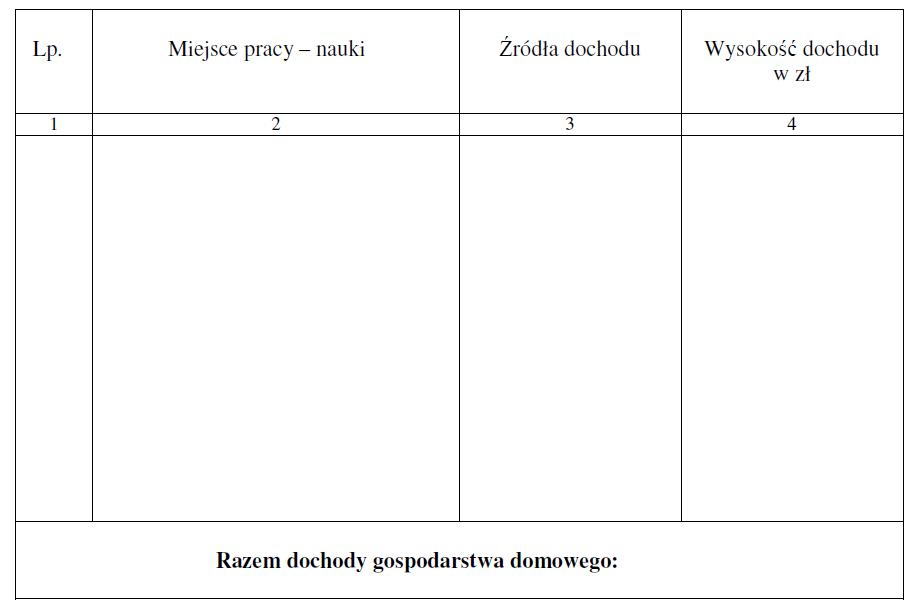 Średni dochód na 1 członka gospodarstwa domowego wynosi .................... zł, to jestmiesięcznie ...................... zł.Składając osobiście niniejsza deklaracje oświadczam, że jest mi wiadomo, że dokumenty, 
na których podstawie zadeklarowałem(am) dochody, jestem zobowiązany(a) przechowywać 
przez okres 3 lat, a uprzedzony(a) o odpowiedzialności karnej z art. 233 § 1 Kodeksu karnego potwierdzam własnoręcznym podpisem prawdziwość danych zamieszczonych 
w deklaracji.								............................................								 (podpis składającego deklaracje)